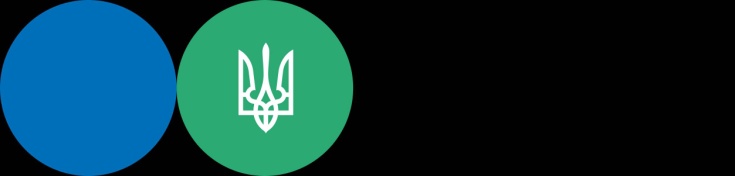 Головне управління ДПС у Львівській області нагадує платникам податків, що для інформаційної підтримки та допомоги платникам податків щодо стану обробки податкової звітності, реєстрації податкових накладних та функціонування електронних сервісів функціонує Контакт-центр ДПС, в який можна звернутися за номером тел. 0 800 501 007 зі стаціонарного телефону безкоштовно. Разом з тим у кожному регіоні України працюють «гарячі лінії», за якими надаються консультації платникам податків.Також у головних управліннях ДПС діють комунікаційні податкові платформи, які є новим форматом спілкування між представниками бізнесу та податківцями. Податкова служба здійснює всі необхідні заходи для швидкого розгляду та вирішення проблемних питань, які виникають у роботі бізнесу. Електронна адреса комунікаційної податкової платформи Головного управління ДПС у Львівській області - lv.ikc@tax.gov.uaВсю необхідну інформацію можна знайти на головній сторінці вебпорталу Державної податкової служби України за посиланням https://tax.gov.ua/.